Информация о деятельности фракции ЛДПР
в Новгородской областной Думе за апрель 2015 года.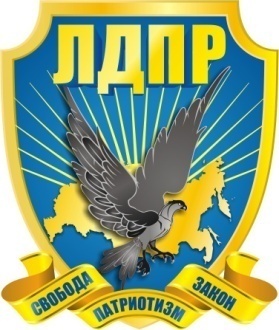 3 апреля прошел пикет Новгородского РО недалеко от ТЦ «Волна» по ул. Б. Санкт- Петербургская около заброшенного здания, в котором принял участие руководитель фракции ЛДПР в Новгородской областной Думе Виталий Кириллов. Цель пикета: обратить внимание на проблему внешнего вида Великого Новгорода. Пикет Новгородского РО ЛДПР прошел под лозунгами: «Войны нет, руины есть!», «Великому городу - достойный облик!». 						16 апреля состоялось очередное заседание Правительства области, в котором принял участие заместитель председателя комитета Новгородской областной Думы Виталий Кириллов. На повестку дня было вынесено 5 вопросов.  Среди основных  – «О ценах на продукцию, реализуемую производителями  сельскохозяйственной и пищевой продукции»; «О состоянии законности в сфере добычи общераспространенных полезных ископаемых»; «О миграционном движении населения области в 2014 году»; «О реализации областного закона от 03.07.2013 № 291-ОЗ «О региональной системе капитального ремонта общего имущества в многоквартирных домах, расположенных на территории Новгородской области». 					17 апреля 2015 состоялось заседание комиссии Новгородской областной Думы по проведению антикоррупционной экспертизы, где принял участие депутат от фракции ЛДПР Виталий Кириллов. Члены комиссии рассмотрели 11 проектов нормативных правовых актов.  17 апреля так же состоялась встреча Виталия Кириллова с Губернатором Новгородской области Сергеем Митиным, где обсуждались вопросы, которые были ранее направлены от фракции ЛДПР на имя председателя Новгородской областной Думы Елены Писаревой. 									21 апреля состоялось заседание комитета Новгородской областной Думы по бюджету, финансам и экономике, в котором принял участие заместитель председателя данного комитета Виталий Кириллов. 					22 апреля состоялось заседание Новгородской областной Думы, в работе котором принял активное участие руководитель фракции ЛДПР в Новгородской областной Думе Виталий Кириллов. Так же в заседании приняли участие Губернатор области Сергей Митин, где выступил с отчетом о результатах деятельности Правительства Новгородской области за 2014 год и Посланием о положении в Новгородской области, об основных направлениях экономической и социальной политики. В течение месяца со дня установления даты отчета фракции и комитеты областной Думы направляли председателю областной Думы вопросы о деятельности Правительства. Кроме того, в преддверии отчета Губернатор встречался с депутатскими фракциями и независимыми депутатами.		Далее Виталий Кириллов озвучил несколько вопросов от фракции ЛДПР Сергею Митину, на которые губернатор ответил.  							23 и 28 апреля состоялись очередные заседания лицензионной комиссии, где Виталий Кириллов принимал участие. 								26 апреля Виталий Кириллов принял участие в автопробеге ЛДПР, который был санкционирован на фоне имеющихся сегодня нерешенных проблем и общей экономической ситуации. Виталий Кириллов комментировал: «ЛДПР категорически против повышения тарифов ОСАГО, а наоборот предлагает «заморозку» тарифов. Так же нужно в очередной раз показать своей акцией, что нельзя оставаться равнодушными к дорожной проблеме в Новгородской области!».													27 апреля состоялось торжественное мероприятие в честь празднования дня российского парламентаризма, в котором принял участие депутат Новгородской областной Думы Виталий Кириллов.  								За отчетный период Виталий Кириллов провел 4 приема по личным обращениям граждан. Всем обратившимся гражданам были даны разъяснения по интересующим их вопросам. По письменным заявлениям граждан составлены соответствующие запросы в органы государственной и муниципальной власти субъекта.